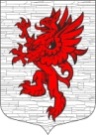 СОВЕТ ДЕПУТАТОВ       МУНИЦИПАЛЬНОГО ОБРАЗОВАНИЯЛОПУХИНСКОЕ СЕЛЬСКОЕ ПОСЕЛЕНИЕЛОМОНОСОВСКОГО МУНИЦИПАЛЬНОГО РАЙОНАЛЕНИНГРАДСКОЙ ОБЛАСТИчетвёртого созываРЕШЕНИЕ15 августа  2023 года                                                                                       № 24Отчет о численности муниципальных служащих органов местного самоуправления Лопухинского сельского поселения, работников муниципальных учреждений и фактических затратах на их денежное содержание за 2022 год Рассмотрев представленный отчет о численности муниципальных служащих органов местного самоуправления, работников муниципальных учреждений  и о фактических затратах на их денежное содержание за 2022  год, в  соответствии с Федеральным законом  № 131-ФЗ от 06.10.2003 г. «Об общих принципах организации местного самоуправления в Российской Федерации», совет депутатов Лопухинского  сельского поселения решил:1. Утвердить отчет о численности муниципальных служащих органов местного самоуправления, работников муниципальных учреждений и о фактических затратах на их денежное содержание за 2022 год согласно приложению.2.  Разместить (обнародовать) настоящее решение на официальном сайте муниципального образования Лопухинское сельское поселение в информационно-телекоммуникационной сети Интернет.Глава муниципального образованияЛопухинское сельское поселение                       		         Шефер В.В.Приложение к решению Совета депутатов муниципального образования Лопухинское сельское поселение№ 24 от  15.08.2023 годаОтчето численности муниципальных служащих органов местного самоуправления Лопухинского сельского поселения, работников муниципальных учреждений и фактических затратах на их денежное содержание за 2022 год*Фактические расходы (заработная плата и начисления на заработную плату)Наименование подразделаКод                                 бюджетной        классификацииУтверждено должностей в штатном расписании на конец отчетного периодаФактическая численностьФактические расходы на содержание*  тыс. руб.12345Содержание органов местного самоуправления:                                      в т. ч.                                                     10911 706,6- глава администрации0104 9900000200, 0104 9900075490112 255,4- муниципальные служащие0104 9900000210,0104 9900075490878 489,0- немуниципальные служащие0104 990000021011962,2Подведомственные учреждения:                          МКУ «Лопухинский дом культуры»        в т.ч.13,513,58 593,3- Библиотека0801 03401002300801 03402S03602,52,51 463,0- Дома культуры0801 03402002300801 03402S036011,511,57 130,3